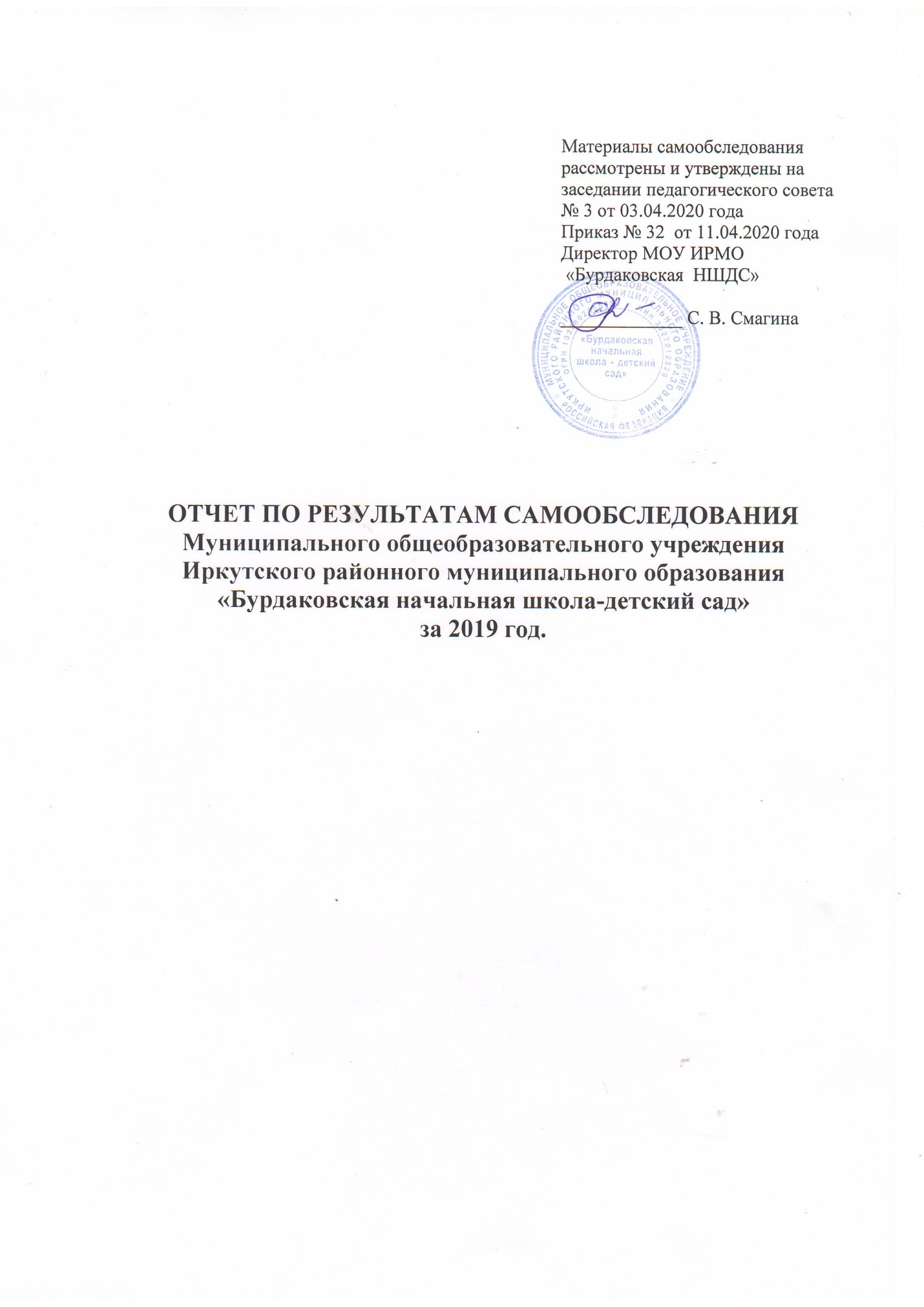 Содержание1. Общие сведения об образовательном учреждении2. Аналитический раздел2.1. Оценка образовательной деятельности и организации учебного процесса2.2. Оценка системы управления2.3. Оценка содержания и качества подготовки обучающихся2.4. Качество кадрового состава2.5. Качество учебно- методического и библиотечно-информационного обеспечения2.6. Оценка качества материально-технической базы3. Общий вывод4. Приложение 1 «Показатели  деятельности дошкольной образовательной организации, подлежащей самообследованию»5. Приложение 2 «Показатели  деятельности общеобразовательной организации, подлежащей самообследованию»Целью проведения самообследования МОУ ИРМО «Бурдаковская НШДС» является обеспечение доступности и открытости информации о деятельности МОУ.В процессе самообследования была проведена оценка образовательной деятельности, системы управления, содержания и качества подготовки обучающихся, организация воспитательно-образовательного процесса, анализ движения обучающихся, качества кадрового, учебно-методического, информационного обеспечения, материально-технической базы, функционирования внутренней системы оценки качества образования, питания, анализ показателей деятельности Учреждения.Общие сведения об общеобразовательном учрежденииПолное наименование учреждения: Муниципальное  общеобразовательное учреждение Иркутского районного муниципального образования «Бурдаковская начальная школа – детский сад» (далее Учреждение)Сокращённое название: МОУ ИРМО «Бурдаковская  НШДС».Место нахождения: Россия, Иркутская область, Иркутский район, деревня Бурдаковка, улица Лесная, 1.Телефоны (3952) 690- 518E-mail: burdakovschool@mail.ruСайт:  http://schoolbyrd.irk.cityУчредитель	Учредителем Учреждения является Иркутское районное муниципальное образование. Права собственника имущества и учредителя осуществляет Администрация Иркутского районного муниципального образования.	Учреждение находится в ведении Управления образования Администрации Иркутского районного муниципального образования.Местонахождение Учредителя: Администрация Иркутского районного муниципального образованияАдрес: г. Иркутск, ул. Рабочего Штаба, д. 17Адрес сайта: http://www.irkraion.ru/Управление образования администрации ИРМО Адрес: г. Иркутск, ул. Карла Маркса, д. 40Телефоны : (3952) 718-140     приемнаяАдрес Электронной почты: uoirkr@mail.ruУстав МОУ ИРМО «Бурдаковская НШДС» от 31 декабря 2015 г., утвержден Постановлением администрации Иркутского районного муниципального образования  № 2752.  	 Наличие свидетельств:а) о внесение записи в Единый государственный реестр юридических лиц.  1. Свидетельство о внесении записи в единый государственный реестр юридических лиц,  за основным государственном регистрационным номером 1033802455059, дата внесения записи 19 декабря 2011 г.. Выдано  Межрайонной инспекцией  Федеральной налоговой службы  № 17 по Иркутской области, серия 38  № 003334381;б) о постановке на учёт в налоговом органе юридического лица, образованного в соответствии с законодательством Российской Федерации по месту нахождения на территории Российской Федерации. Указать серию, дату выдачи свидетельства.Свидетельство о постановке на учет в налоговом органе по месту нахожденияОГРН – 103380245559ИНН/КПП –3827012329/382701001, поставлена на учет 29 декабря 1999г. серия 38 № 002669281	Документы, на основании которых осуществляет свою деятельность ОУ:а)	Учреждение образовано в 1989 году. Является  муниципальным казенным образовательным учреждением.  б) Лицензия на осуществление  образовательной деятельности выдана бессрочно Службой по контролю и надзору в сфере образования Иркутской области  – Серия 38Л01 № 0003298,  регистрационный № 8970  от 20 февраля 2016  года.МОУ ИРМО «Бурдаковская НШДС»  имеет лицензию на право осуществления следующих видов деятельности:   начальное общее образование, дошкольное образование.  в) Свидетельство о государственной регистрации выдано Службой по контролю и надзору в сфере образования Иркутской области, регистрационный  № 3271 от 29 апреля  2016 г. (действительно до 29 апреля 2028 года).МОУ ИРМО «Бурдаковская НШДС» является юридическим лицом, обладает обособленным имуществом на праве оперативного управления, имеет печать со своим наименованием, имеет свои лицевые счета в территориальном  органе Федерального казначейства,Перечень образовательных программ,	по которым	общеобразовательное учреждение имеет право ведения образовательной деятельности:Директор  МОУ ИРМО «Бурдаковская  НШДС» Смагина Светлана Владимировна. Руководит коллективом с 2007 года.Аналитический разделВ целях реализации прав обучающихся на получение качественного и доступного образования, 2019 учебном году перед коллективом Учреждения были поставлены следующие задачи:- Создать условия  для сохранения и укрепления здоровья обучащихся и воспитанников, формировать у детей представления о здоровом образе жизни и основах безопасности жизнедеятельности.- Повысить  качество воспитательно-образовательного процесса  в соответствии с  ФГОС начального общего и дошкольного  образования через повышение  уровня  профессиональной компетентности педагогов.- Укрепление материально-технической базы Учреждения.Работа Учреждения строилась в соответствии с утвержденным годовым планом, в который были включены следующие направления:- Работа с педагогическими кадрами; - Работа с воспитанниками и обучающимися; - Работа с родителями и общественностью; - Работа  администрации;  - Работа учреждения по укреплению материально-технической базы.2.1 Оценка образовательной деятельности и организации учебного процесса процессаМОУ ИРМО «Бурдаковская  НШДС» находится на территории Ушаковского муниципального образования.  Общая численность обучающихся МОУ ИРМО «Бурдаковская  НШДС» на 31 декабря  2019 года составляла: по образовательной программе дошкольного образования – 19 человек, по образовательной программе начального общего образования – 5 человек. Количество выпускников на дошкольной ступени образования в 2018 – 2019 учебном году – 2 человека, на начальной ступени – 5 выпускника. В сентябре 2019 года в начальную школу было зачислено 2 человека.Анализ контингента обучающихся за 4 годаНа 1 сентября 2019 года в разновозрастной группе обучалось 20 воспитанников, в начальной школе – 5 учащихся.Обучающихся с ОВЗ и инвалидностью в 2019 году в учреждении не было.Из анализа таблицы можно сделать вывод: несмотря на отсутствие большого изменения в движении обучающихся (соотношение количества зачисленных и отчисленных), происходит  уменьшение контингента обучающихся. Данная ситуация связана с демографической проблемой, с переездом семей на новое место жительства, так как в деревне родителям очень сложно трудоустроиться.Вопросы сохранения и увеличения контингента обучающихся и воспитанников постоянно находятся в поле зрения педагогов учреждения.За последние годы:налажена тесная связь «школа – детский сад»;проводятся «Дни открытых дверей» - для будущих первоклассников, для жителей деревни;на  мероприятия  всегда приглашаются родители, жители деревни;Классы начальной школы в 2018 – 2019 учебном году были объединены в один класс – комплект 1 - 4 класс, наполняемость составляет 11 человек, что соответствует санитарным нормам ведения образовательного процесса. На начало 2019 – 2020 учебного года  количество обучающихся снизилось и составило – 5 обучающихся, поэтому также организован один класс – комплект.В детском саду скомплектована одна разновозрастная группа, средняя наполняемость составила – 17 человек, что также соответствует санитарным нормам.Средняя посещаемость дошкольников за 2019 учебный год составила 71 % - что ниже  среднего показателя по Иркутскому району. Пропуски были допущены по объективным причинам, связанным с болезнью ребенка или по заявлению родителей (из-за невозможности трудоустроиться родители не могут вносить родительскую плату).В целях создания оптимальных условий для обеспечения прав воспитанников и обучающихся на получение образования была проведена следующая работа:организована деятельность дошкольной группы в режиме пятидневной рабочей недели с 10,5-часовым пребыванием ребенка. Режим работы групп в детском саду с 7.30. до 18.00 с понедельника по пятницу включительно, за исключением выходных (суббота, воскресенье) и нерабочих праздничных дней.работа начальной школы организована по пятидневной учебной неделе. Обучение организованно в одну смену. Начало занятий: 8.00 часов.Расписание занятий, уроков и внеурочной деятельности соответствует требованиям СанПиН 2.4.1.3049-13 и СанПиН 2.4.2.2821-10.В целях сохранения и укрепления здоровья воспитанников и обучающихся в учреждении соблюдался тепловой, питьевой режим, режим проветривания помещений, проводился контроль за посадкой учащихся во время занятий, проводились динамические  паузы. Было организовано 3-х разовое горячее питание в дошкольной группе и горячий завтрак после второго урока в начальной школе. Льготным питанием за счет средств соцзащиты были обеспечены 30 % обучающихся начальной школы.Все продукты сопровождаются сертификатами качества. Контроль за качеством питания, закладкой продуктов питания, выходом готовых блюд, за санитарным состоянием пищеблока возлагается на заведующую хозяйством. Инвентарь и посуда промаркированы. В Учреждении имеется вся необходимая документация по организации детского питания. На каждый день пишется меню – раскладка. Меню размещается ежедневно в родительском уголке в дошкольной группе, а также в школе.Все сотрудники учреждения привиты в соответствии  календарем прививок, своевременно проходят медосмотр и санминимум.Цель воспитательной работы 2019 учебном году: создание условий для развития, саморазвития, самореализации личности обучающегося – личности психически и физически здоровой, гуманной, духовной и свободной, социально мобильной, востребованной в современном обществе.В течение 2019 учебного года для достижения цели воспитательной работы были реализованы следующие задачи:Организация единого воспитательного пространства, разумно сочетающего внешние и внутренние условия воспитания обучающихся, атмосферу школьной жизни.Содействие формированию сознательного отношения обучающихся к своей жизни, здоровью, а также к жизни и здоровью окружающих его людей.Создание условий для участия семей обучающихся в воспитательном процессе, повышение активности родительского сообщества, привлечение родительской общественности к участию в соуправлении учреждением. Организация воспитания и социализации учащихся  строилась, исходя из следующих направлений деятельности:Общеинтеллектуальное. Цель данного направления формирование научного мировоззрения у обучающихся, развитие у них умственных сил, способностей и дарований; развитие познавательных интересов и формирование познавательной активности; развитие потребности постоянно пополнять свои знания, повышать уровень подготовки.Социальное – цель которого воспитание гражданственности, патриотизма, уважения к правам, свободам и обязанностям человека; формирование Воспитание нравственных чувств и этического сознания.Физкультурно-спортивное – целью которого является: формирование ценностного отношения к здоровью и здоровому образу жизни; повышение умственной и физической работоспособности у обучающихся; воспитание у них таких нравственных качеств, как смелость и настойчивость, решительность и дисциплинированность, ответственность и чувство коллективизма.Художественно-эстетическое – цель которого: воспитание ценностного отношения к прекрасному, формирование представлений об эстетических идеалах и ценностях. Воспитание ценностного отношения к природе, окружающей среде.В соответствии с выделенными направлениями работы в учреждении в течение 2019-2020 учебного года прошли следующие мероприятия:Внеурочная	деятельность в начальной школе была организована по следующим направлениям:- спортивно-оздоровительное (факультатив «Дорожная азбука», ежегодные спортивные праздники «День здоровья», «Веселые старты»);- общеинтеллектуальное: (кружок «За страницами учебника математики»);- духовно-нравственное направление реализовывалось через тематические праздники и утренники «День пожилого человека», «День матери», разовые мероприятия:	В детском саду вариативная часть Основной образовательной программы реализовывалась через занятия дополнительные занятия «Юный эколог».В целях профилактики дорожно-транспортного травматизма и привития норм безопасной жизнедеятельности в течение учебного года проводились беседы и инструктажи    по    технике    безопасности,    изучался    курс    внеурочной  деятельности «Дорожная азбука».Наше учреждение открыто для участия социальных партнеров в деле воспитания и образования обучающихся. Принцип открытости, прозрачности деятельности МОУ ИРМО «Бурдаковская НШДС» реализуется через выступления директора учреждения перед родителями и общественностью,  материалы сайта учреждения.Одним из путей повышения качества образования мы видим в установлении прочных связей с социумом как главного акцентного направления школьного образования, от которого, на наш взгляд, в первую очередь зависит его качество. Отсутствие на территории нашей деревни каких – либо культурных, научных организаций отрицательно сказывается на жизни учреждения.  Главными помощниками педагогов в деле обучения и воспитания детей остаются родители.  Коллектив нашего учреждения  строит связи с социумом на основе следующих принципов:учета запросов общественности;формирования содержания обязанностей учреждения и социума;сохранения имиджа учреждения в обществе;установления коммуникаций между  и социумом. Состав семей учащихся школы неоднородный. Наблюдается увеличение количества неполных  семей. В учреждении систематически создаются условия для равноправного взаимодействия школы и семьи, направленные на развитии личности учащихся. Вопросы организации и проведения  Дней открытых дверей, вопросов адаптации учащихся, снятия стресса учащихся при подготовке к всероссийской проверочной работе – это не полный перечень вопросов, которые школа решает совместно с родителями. Классный руководитель и воспитатель  являются связующим звеном между учреждением, обучающимися и родителями (законными представителями) обучающихся. 2.2. Оценка системы управленияУправление МОУ ИРМО «Бурдаковская НШДС» осуществляется в соответствии с действующим законодательством и Уставом учреждения. Управление  строится на принципах единоначалия и самоуправления. Общее управление школой осуществляет директор МОУ ИРМО «Бурдаковская НШДС» Смагина Светлана Владимировна    в соответствии с действующим законодательством.Основной функцией директора учреждения является управление  жизнедеятельностью  образовательного учреждения, координация действий всех участников образовательного процесса. Директор также осуществляют оперативное управление образовательным процессом: выполняют информационную,  оценочно-аналитическую, планово-прогностическую, организационно-исполнительскую, мотивационную,  контрольно-регулировочную функции.Формами государственно-общественного управления учреждением  являются: - Управляющий совет; - Общее собрание работников учреждения;- Педагогический совет руководит педагогической деятельностью в учреждении;Общий родительский комитет.Все перечисленные структуры совместными усилиями решают основные задачи образовательного учреждения и соответствуют Уставу МОУ ИРМО «Бурдаковская НШДС».Организация управления образовательного учреждения соответствует уставным требованиям.Собственные нормативные и организационно-распорядительные документации соответствуют действующему законодательству и Уставу.2.3. Оценка содержания и качества подготовки обучающихся В работе с обучающимися муниципальное общеобразовательное учреждение Иркутского районного муниципального образования «Бурдаковская  начальная школа- детский сад» руководствуется Федеральным законом №273-ФЗ от 29.12.2012 «Об образовании в Российской Федерации» (Федеральный закон № 273-ФЗ), Уставом и локальными нормативными актами Учреждения, приказами, методическими письмами и рекомендациями Министерства образования Иркутской области, управления образования администрации Иркутского района, внутренними приказами, в которых определен круг регулируемых вопросов о правах и обязанностях участников образовательной деятельности.Образовательный процесс на ступени дошкольного образования проходит в соответствии с требованиями ФГОС ДО по программе Н. Е. Вераксы «От рождения до школы», на ступени начального общего образования в соответствии с  требованиями ФГОС НО по УМК «Школа России».Деятельность образовательного учреждения, направленная на получение дошкольного образования:В учреждении функционирует одна разновозрастная группа.В течение 2019 года в дошкольную группу поступило 5 детей. Педагогический контроль показал, что дети достаточно легко адаптировались к условиям дошкольного учреждения.С целью оздоровления детей дошкольного возраста в группе проводились закаливающие мероприятия: гимнастика на свежем воздухе и после сна, мытьё рук до локтей, физкультурные занятия на открытом воздухе, солнечные ванны, хождение босиком по ребристым дорожкам.Уделялось внимание пропаганде здорового образа жизни и просвещению родителей по вопросам физического развития и воспитания дошкольников, профилактике детской   заболеваемости.   Большое   значение   придавалось   организации  двигательной активности детей, развитию основных движений, подвижным играм. Продолжалась  работа по организации, обогащению и использованию спортивного уголка в группе, построение мероприятий в течение дня велось с учётом контроля нагрузки на детей, подбора форм работы с детьми, способствующих смене динамических рабочих поз.Также совместно с фельдшером проводилась постоянная лечебно - профилактическая работа: отслеживался календарь прививок, проводилась вакцинация против гриппа, работа по предупреждению детского травматизма; контроль за воздушным и питьевым режимом, санитарным состоянием, за организацией качественного питания воспитанников.Содержание воспитательно - образовательного процесса в дошкольных группах ведется по образовательным областям:Социально- коммуникативное развитие направлено на усвоение ребёнком норм и ценностей, принятых в обществе, включая моральные и нравственные ценности; развитие и взаимодействия ребёнка со взрослыми и сверстниками; формирование позитивных установок к различным видам труда и творчестваПознавательное развитие предполагает развитие интересов детей, любознательности и познавательной мотивации; формирование познавательных действий, становление сознания; формирование первичных представлений о себе, других людях, объектах окружающего мира.Речевое развитие включает владение речью как средством общения и культуры; обогащение активного словаря; развитие связной, грамматически правильной диалогической и монологической речи; развитие речевого творчества.Художественно- эстетическое развитие предполагает развитие предпосылок ценностно- смыслового восприятия произведений искусства (словестного, музыкального, изобразительного), мира природы.Физическое развитие включает приобретение опыта в следующих видах деятельности детей: двигательной, выполнение основных движений, развитию  равновесия; формирование начальных представлений о некоторых видах спорта и другое.Воспитательно-образовательный процесс строится в соответствии с действующим законодательством, с учётом индивидуальных особенностей детей, с использованием разнообразных форм.В течение учебного года согласно годовому плану проведены следующие выставки и праздники:- Выставка творческих работ «Безопасная дорога» по формированию правил дорожного движения у воспитанников (октябрь, 2019 г.)- Акция «Покорми птиц зимой» (ноябрь, 2019 г.);- Конкурс совместных работ с родителями «Новогодняя елочка» (декабрь, 2019 г.)- Спортивно- музыкальное мероприятие, посвящённое 23 февраля (февраль, 2019 г.)- Конкурсная программа к 8 Марта (март 2019 г.)Результаты.Участвуя в акции «Покормите птиц зимой» воспитанники проявили заботу о пернатых: совместно с родителями изготовили кормушки из подручного материала разместили их на территории детского сада. Это позволило сформировать у детей понимание того, что человек должен беречь, охранять и защищать природу.Результаты педагогической диагностики в дошкольных группахПедагогическая диагностика проводится с целью изучения результатов усвоения воспитанниками образовательной программы дошкольного образования МОУ. В процессе проведения используются следующие методы: наблюдение за детьми в повседневной жизни, в процессе непосредственной образовательной деятельности; анализ продуктов детской деятельности; беседы; тесты; игровые ситуации. Диагностика оценивается тремя уровнями: низкий, средний, высокий.Качество освоения программного материала в детском садуна конец 2018 – 2019 учебного годаКачество освоения программного материала в детском садуна начало  2019 – 2020 учебного года (старшая подгруппа/средняя подгруппа)Уровень адаптации детей к детскому садуДеятельность образовательного учреждения, направленная на получение начального общего образованияУчебный план для обучающихся 1-4-х классов был составлен на основе Основной образовательной программы начального общего образования МОУ ИРМО «Бурдаковская НШДС», с учетом всех требований ФГОС НОО, СанПиН 2.4.2.2821-10, рекомендаций, изложенных в Письме Министерства образования Иркутской области от 22 июля 2016 г. № 55-37 7433/16 «О формировании учебного плана, плана внеурочной деятельности образовательными организациями Иркутской области на 2016-17 учебный год». Образовательная программа начального общего образования и учебный план Учреждения предусматривают выполнение государственной функции школы – обеспечение общего образования, развитие ребенка в процессе обучения. Главным условием для достижения этих целей является включение каждого ребенка на каждом учебном занятии в деятельность с учётом его возможностей и способностей.Уровень обученности и качество освоения образовательных программ за три года составляет:Результаты освоения учащимися программ начального общего образования по показателю «успеваемость» в 2019  годуЕсли сравнить результаты освоения обучающимися программ начального общего образования по показателю «успеваемость» в 2019 году с результатами освоения учащимися программ начального общего образования по показателю «успеваемость» в 2018 году, то можно отметить, что процент учащихся, окончивших на «4» и «5», снизился,  это связано с уменьшением  численности обучающихся, а также с тем что в 4 классе в 2018 году 3 ученика учились на 4 и 5.Анализируя качество образовательной деятельности в школе в 2018-2019 учебном году,  следует  отметить,  что  все  обучающиеся	овладели  опорной  системой  знаний  и учебными действиями, необходимыми для продолжения образования на следующем уровне и переведены в следующий класс. Результаты учебных достижений остаются стабильными по такому показателю, как уровень обученности.В сентябре 2019 года для выявления уровня готовности детей к обучению в школе педагогами была проведена педагогическая  диагностика первоклассников (2 человек). Результаты диагностики следующие:Результаты проведённой диагностики показали, что обучающиеся, поступающих в первый класс   достаточно сформированы познавательные и учебные потребности (было желание учиться в школе), они  плохо умеют   ориентироваться в работе на образец, не проявляют самостоятельность в рассуждениях, обобщениях, отвечают на вопросы односложно,  допускали ошибки или не  выделяли последовательность звуков в простых словах и т.д.В течение учебного года работа педагогов  направлена на то, чтобы приучить детей –  первоклассников – проявлять инициативу в получении новых знаний, умению отстаивать вою точку зрения, освоить формы речевого этикета, учить высказывать и делать простые выводы и т.д.В сентябре 2019 года учащиеся учреждения приняли участие в неделе мониторинга по русскому языку и математике, проводимый электронной школой  «Знаника».2.4. Качество кадрового составаСистема работы с педагогическими кадрами была нацелена на обеспечение повышения профессиональной компетентности педагогического коллектива, развития творческой инициативы, освоения новых педагогических технологий в реализации ФГОС ДО и ФГОС НОО, охраны труда и техники безопасности.На сегодняшний день учреждение  укомплектовано квалифицированными педагогическими кадрами.В Учреждении работает профессиональный и требовательный педагогический коллектив:Всего работников в учреждении: 9 человек.Всего педагогических работников в учреждении:  2 человека.Из них:Учителей начальных классов – 1  человека;Воспитатель  – 1 человек.По образованию:высшее - 1 чел. – 50 %;среднее-специальное (педагогическое) 1 чел. – 50 %.По квалификации:I категория  – 2 чел. – 100 %.По педагогическому стажу:	10-20 лет - 1 чел. – 50 %;З0 лет и свыше -  1 чел. – 50 %.По возрасту:средний возраст  - 50 лет;Награждения:Почетное звание «Почетный работник общего образования Российской Федерации» - 1 чел.;Благодарность  Министерства образования и науки Российской Федерации – 1;Благодарность Министерства образования Иркутской области – 1;Благодарность Мэра иркутского района – 1.Все педагоги своевременно проходят курсы повышения квалификации по профилю своей работы. В течение 2018-2019 г. педагогический коллектив учреждения принимал участие в мероприятиях районного уровня.Педагоги принимают  участие в разработке программы развития Учреждения. Педагогами разработаны рабочие программы по всем учебным предметам и внеурочной деятельности, перспективное планирование в детском саду. При разработке перечисленных документов учитывались требования ФГОС НОО и ФГОС ДО. Разработана в соответствии с законодательством вся нормативная база учреждения.В рамках работы  были проведены тематические педагогические советы: «Преемственность     в     оценке     образовательных     достижений     младших  школьников», «Современные формы педагогической поддержки воспитанников и учащихся», заседания методических объединений: «Инновационные подходы к оцениванию образовательных результатов учащихся», «Развитие коммуникативных навыков через продуктивные виды деятельности» и др. Все педагоги прошли обучение по оказанию первой медицинской помощи.2.5. Качество учебно-методического и библиотечно-информационного обеспеченияВ учреждении  работает  методическое объединение. Цель работы методического объединения на 2018-2019 учебный год: использование в процессе обучения и воспитания современных образовательных технологий и методик для совершенствования и повышения эффективности образовательной и воспитательной работы в учреждении в условиях реализации ФГОС. Достижение цели осуществлялось через решение следующих задач:1.   Организация системы по использованию в образовательном и воспитательном процессе современных образовательных технологий и методик для реализации требований ФГОС.               2. Организация и проведение на высоком профессиональном уровне воспитательной, методической, опытно-экспериментальной работы классного руководителя и воспитателя.3. Использование в образовательном и воспитательном процессе здоровьесберегающих технологий, методик и приемов оздоровления детей.4. Организация педагогической деятельности с учетом индивидуальных особенностей учащихся.7.   Повышение педагогического мастерства педагогов.На текущий учебный год были определены приоритетные направления методической работы:1.  Повышение теоретического, методического уровня подготовки педагогов по вопросам психологии и педагогики воспитательной работы.3. Обобщение, систематизация и распространение передового педагогического опыта.4. Вооружение педагогов современными образовательными и воспитательными технологиями и знаниями современных форм и методов работы.На заседаниях методического объединения были рассмотрены следующие темы: 1. Планирование работы педагогов. Рекомендации по составлению плана воспитательной работы на 2019 - 20 учебный год.3. Роль классного руководителя в системе воспитания школьников в условиях реализации ФГОС.4. Ведение портфолио как один из результатов отражения уровня сформированности личностных компетенций школьника. 5. Изучение современных образовательных и воспитательных технологий. В течение года педагоги делились опытом, оказывали методическую помощь в  работы друг другу, в разработке и проведении классных часов и других мероприятий. На совещаниях рассказывали о своих успехах и проблемах в образовательной и воспитательной работе, старались найти правильные решения возникших проблем.  Педагоги учреждения систематически повышают мастерство путем знакомства с новинками педагогической литературы, передовым опытом, внедрения в свою работу новых форм и методов работы с детским коллективом. Положительным является то, что педагоги, желают построить образовательный и воспитательный процесс эффективней, используя различные методики обучения и воспитания.  Вся работа по социализации и воспитанию обучающихся в МОУ ИРМО «Бурдаковская НШДС» велась с учетом возрастных, индивидуальных особенностей каждого обучающегося, стиля взаимоотношений между педагогами и детьми, педагогами и родителями. Эффективность и действенность осуществления функций планирования нашли свое отражение в реализации конкретных дел в классе, в группе, в традиционных мероприятиях учреждения. За прошедший год наряду с положительными результатами выявлены и недостатки: недостаточная активность родителей (законных представителей) в  мероприятиях, отсутствие у них интереса к школьной жизни в целом. Необходимо активнее привлекать родителей к планированию воспитательной деятельности, участию в образовательных проектах в школе, разнообразить формы работы с родителями. К сожалению, остаются недостатки, к которым относятся:-    несвоевременное ведение некоторых документов педагогами;остается проблема в привлечении части родителей к процессу воспитания и социализации учащихся.Основная проблематика методической работы – повышение уровня ИКТ-компетентности педагогических работников, внедрение федеральных государственных образовательных стандартов (содержание образовательной программы начального общего образования и дошкольного образования, системно-деятельностный подход в обучении и воспитании, организация внеурочной деятельности, оценивание учебных достижений обучающихся, особенности курса «Основы религиозных культур и светской этики»), организация работы с одарёнными детьми (организация учебно-исследовательской деятельности обучающихся, подготовка к олимпиадам и конкурсам и др.). 2.6. Оценка качества материально-технической базыВ МОУ ИРМО «Бурдаковская НШДС» имеются все виды благоустройства: электробойлерна для обеспечения отопления помещений оснащена водонагревателем на 60 кВТ, холодное водоснабжение обеспечивает Управляющая компания «Ушаковская», горячее водоснабжение осуществляется от водонагревателей (4 шт.), имются две туалетные комнаты (детский сад, школа).В целях соблюдения требований безопасности в  учреждении установлены три внутренние и 6 наружных  камер видеонаблюдения, также в учреждении имеется пожарная сигнализация и тревожная кнопка.Материально-техническое оснащение учреждения позволяет качественно осуществлять образовательный процесс. Все помещения оборудованы необходимой мебелью, имеются два  мультимедийных проектора, интерактивная доска, настенный экран, три ноутбука и компьютер, которые используются педагогами при подготовке и проведении занятий и уроков. В учреждение  имеется музыкальный  зал, в котором также проводятся физкультурные занятия.  В процессе обучения используются цифровые образовательные ресурсы.За последние годы произошел заметный рост в укреплении материально-технической базы учреждения. Произведен косметический ремонт. Приобретена книги, игрушки в дошкольную группу.Информационно-образовательная среда МОУ ИРМО Бурдаковская  НШДС» обеспечивает свободный доступ к Интернету, информационно- методическую поддержку образовательного процесса и его ресурсного обеспечения. В сети Интернет работает официальный  школьный  сайт.  С каждым годом содержание сайта дорабатывается. На сайте представлены все необходимые материалы, характеризующие образовательную деятельность школы. Учебные кабинеты, помещения детского сада оснащены необходимым оборудованием и инвентарем, соблюдаются нормы естественного и искусственного освещения, воздушно- теплового режима. Образовательный процесс на 100% обеспечен учебно-методическими ресурсами. Обеспеченность программами – 100%, рабочими программами по предметам – 100%.Обеспеченность учебниками – 100%.Учебники соответствуют реализуемым учебным программам  и перечню учебных изданий, рекомендованных министерством образования и науки РФ.Обеспеченность дополнительной литературой (энциклопедиями, справочниками,  литературой	для  чтения  по  программе   и  внеклассного чтения)  на достаточном уровне.Укомплектованность электронными и информационно- образовательными  ресурсами  по     учебным  предметам  учебного  плана на удовлетворительном уровне.Оснащенность образовательного процесса учебно-наглядными средствами обучения в соответствии с рабочими программами учебных предметов учебного плана на достаточном уровне, для освоения содержания образования.3. Общий вывод          Качество образования как основной результат учебно-педагогической деятельности отражает реализацию четырех взаимосвязанных функций единого образовательного процесса: образования, воспитания, развития и укрепления здоровья. Учебно воспитательная работа МОУ ИРМО «Бурдаковская НШД»  направлена на выполнение главной	задачи учреждения	–повышение качества знаний	обучающихся при охранении их здоровья и обеспечении комфортности обучения.Критериями успешности учебно – воспитательного процесса являются конечные результаты образовательной деятельности, которые выразились, в уровне успеваемости и качестве обученности обучающихся.Уставом образовательного учреждения и другими локальными актами определены права и обязанности, учебная нагрузка, режим занятий обучающихся.Обучающиеся получают образование в соответствии с государственным образовательными стандартами.Обеспечено  медицинское обслуживание обучающихся на основе договора с «Центральной районной больницей». Дети получают неотложную медицинскую помощь.Для питания обучающихся функционирует пищеблок , где созданы благоприятные условия для приема горячей, вкусной и полезной пищи. Расписание занятий в образовательном учреждении предусматривает 20-ти минутные перерывы для питания обучающихся. Ведется большая профилактическая работа по сохранению здоровья, по пропаганде здорового образа жизни и формированию навыков к здоровью как наивысшей человеческой ценности.         Результатом плодотворной, многолетней деятельности педагогического коллектива по соблюдению прав и гарантий обучающихся, их социальной защите является создание  в образовательном учреждении комфортных условий для успешной образовательной деятельности. Педагоги учреждения обладают необходимым профессионализмом для выполнения главной задачи учреждения, активны в повышении уровня квалификации.         Сохранѐн контингент обучающихся. Повысилась познавательная активность школьников, что способствовало стабилизации успеваемости и росту качественного уровня знаний и умений учащихся.        Для реализации образовательной программы учебный план в 2019-2020  учебном году имеет необходимое кадровое, методическое и материально-техническое обеспечение. Учебный план даѐт возможность расширить и углубить содержание образования, предполагает удовлетворение потребностей учащихся и их родителей, способствует повышению качества образовательной подготовки.На основании результатов самообследования можно сделать вывод о том, что содержание и качество подготовки обучающихся по заявленным для государственной аккредитации образовательным программам полностью соответствует федеральным государственным образовательным стандартам начального общего и дошкольного образования.Содержание отчета о результатах самообследования Муниципального общеобразовательного учреждения Иркутского районного муниципального образования«Бурдаковская начальная школа – детский сад» обсуждено и принято педагогическим советом 03 апреля 2020 г. (протокол № 3)Директор МОУ ИРМО «Бурдаковская НШДС»  	С. В. Смагина                                                  (подпись)	       (ФИО)Приложение 1ПОКАЗАТЕЛИдеятельности дошкольной образовательной организации,подлежащей самообследованию(приказ Министерства образования и науки Российской Федерации № 1324 от 10.12.2013 г. (ред. от 15.02. 2017 г.) «Об утверждении показателей деятельности образовательной организации, подлежащей самообследованию»)Приложение 2ПОКАЗАТЕЛИдеятельности общеобразовательной организации,подлежащей самообследованию(приказ Министерства образования и науки Российской Федерации № 1324 от 10.12.2013 г. (ред. от 15.02. 2017 г.) «Об утверждении показателей деятельности образовательной организации, подлежащей самообследованию»)№п/пНаименованиеУровеньНормативныйсрокосвоенияПредельнаячисленностьконтингентаобучающихся1.Образовательная программадошкольного образованияДошкольноеобразование4 года232.Основнаяобразовательнаяпрограмма начального общего образованияНачальноеобщее образование4 года142016-20172016-20172017-20182017-20182018-20192018-20192019-20202019-2020Начало года Конец года Начало года Конец годаНачало года Конец годаНачало года На 31.12.20191-4 классы 8710118955Разновозрастная группа1514141212151520Общее количество детей2321242320242025 № п/пМероприятиеСрокиОбщеинтелелктуальныеОбщеинтелелктуальныеОбщеинтелелктуальныеОбщеинтелелктуальные1Неделя Детской книгиОктябрь2Литературная викторина ко Дню улыбки «Ты улыбайся чаще, тебе идет улыбка»Октябрь3Литературная игра «В гостях у сказки»Октябрь4Классный час «Защита Отечества – привилегия и обязанность настоящих мужчин»Февраль5Единый классный час «Урок мужества»Февраль6Л     Лекция на тему: «Пожарная безопасность»Февраль7Литературно – познавательное путешествие,  посвященное Дню Космонавтики «Прогулки по небу»Март8Литературно - развлекательная игра «Собаки и кошки в одной обложке»МартСоциальныеСоциальныеСоциальныеСоциальные9Беседы на тему «Мода за школьной партой»Сентябрь10Мероприятия на тему: «Здоровый образ жизни».Декабрь11Ле Акция на тему: «Рациональное питание - основа здорового образа жизни».Январь12С   Смотр строя и песни «Бравые солдаты»Февраль13З    Занятия по изучению«    Правил дорожного движения»Ежемесячно14Акция «Чистый двор»Апрель15Мероприятие, посвященное Дню семьи «Любите и цените счастье – оно рождается в семье».МайФизкультурно-спортивныеФизкультурно-спортивныеФизкультурно-спортивные16День здоровьяСентябрь17Веселые стартыПо окончании четверти18Зимняя спартакиада19Праздник, посвященный Дню материНоябрь20Литературно-игровая программа «Забавные игрушки Агнии Барто».Декабрь21Новогодний праздникДекабрь22Концерт, посвященный 8 мартаМарт 23Конкурс Юных чтецовМартКатегории семей (указано кол-воучащихся)2017-18 учебный год2018-2019 учебный год2019-2020учебный годмалообеспеченные семьи884неполные семьи541семьи, находящиеся в социально-опасном положении100Высокий уровень %Средний уровень %Низкий уровень %Ознакомление с художественной литературой23770Развитие представлений об окружающем мире63370конструирование18820ИЗО8920РЭМП205723Ознакомление с природой255421Развитие экологических представлений38620Обучение грамоте39538Высокий уровень %Средний уровень %Низкий уровень %Развитие речи85,8/33,314,3/66,60/0Ребенок и  окружающий  мир0/33,387,5/66,612,5/0Художественное творчество75/10025/00/0ФЭМП0/33,375/66,625/0Физическое развитие0/0100/1000/0Безопасность0/050/10050/0Социализация0/075/10025/0Умственное развитие0/33,387,5/33,312,5/33,3Экология12,562,525высокийсреднийнизкийНачало 2019-2020 учебного года50 %50%-КлассыВсего
обуч-сяИз них успеваютИз них успеваютОкончили годОкончили годНе успеваютНе успеваютНе успеваютНе успеваютПереведены
условноПереведены
условноКлассыВсего
обуч-сяИз них успеваютИз них успеваютВсегоВсегоИз них н/аИз них н/аПереведены
условноПереведены
условноКлассыВсего
обуч-сяКол-во%С
отметками «4» и «5»%Кол-во%Кол-во%Кол-во%233100000000003111001100000000433100133000000Итого77100228,5000000Высокий уровеньСредний уровеньНизкий уровеньПознавательные и учебные потребности-100%-Умение ориентироваться в работе на образец-50%50 %Логическое мышление, речь и способность к обобщению--100 %Фонематический слух--100 %Развитие мелкой моторики-50 %50 %N п/пПоказателиЕдиница измерения1.Образовательная деятельность1.1Общая численность воспитанников, осваивающих образовательную программу дошкольного образования, в том числе:191.1.1В режиме полного дня (8 - 12 часов)191.1.2В режиме кратковременного пребывания (3 - 5 часов)-1.1.3В семейной дошкольной группе-1.1.4В форме семейного образования с психолого-педагогическим сопровождением на базе дошкольной образовательной организации-1.2Общая численность воспитанников в возрасте до 3 лет-1.3Общая численность воспитанников в возрасте от 3 до 8 лет191.4Численность/удельный вес численности воспитанников в общей численности воспитанников, получающих услуги присмотра и ухода:человек/%1.4.1В режиме полного дня (8 - 12 часов)19/100 %1.4.2В режиме продленного дня (12 - 14 часов)-1.4.3В режиме круглосуточного пребывания-1.5Численность/удельный вес численности воспитанников с ограниченными возможностями здоровья в общей численности воспитанников, получающих услуги:-1.5.1По коррекции недостатков в физическом и (или) психическом развитии-1.5.2По освоению образовательной программы дошкольного образования-1.5.3По присмотру и уходу-1.6Средний показатель пропущенных дней при посещении дошкольной образовательной организации по болезни на одного воспитанника52,11.7Общая численность педагогических работников, в том числе:11.7.1Численность/удельный вес численности педагогических работников, имеющих высшее образование-1.7.2Численность/удельный вес численности педагогических работников, имеющих высшее образование педагогической направленности (профиля)-1.7.3Численность/удельный вес численности педагогических работников, имеющих среднее профессиональное образование 1/100 %1.7.4Численность/удельный вес численности педагогических работников, имеющих среднее профессиональное образование педагогической направленности (профиля)1/100 %1.8Численность/удельный вес численности педагогических работников, которым по результатам аттестации присвоена квалификационная категория, в общей численности педагогических работников, в том числе:человек/%1.8.1Высшая-1.8.2Первая1/100 %1.9Численность/удельный вес численности педагогических работников в общей численности педагогических работников, педагогический стаж работы которых составляет:человек/%1.9.1До 5 лет-1.9.2Свыше 30 лет-1.10Численность/удельный вес численности педагогических работников в общей численности педагогических работников в возрасте до 30 лет-1.11Численность/удельный вес численности педагогических работников в общей численности педагогических работников в возрасте от 55 лет-1.12Численность/удельный вес численности педагогических и административно-хозяйственных работников, прошедших за последние 5 лет повышение квалификации/профессиональную переподготовку по профилю педагогической деятельности или иной осуществляемой в образовательной организации деятельности, в общей численности педагогических и административно-хозяйственных работников1/100 %1.13Численность/удельный вес численности педагогических и административно-хозяйственных работников, прошедших повышение квалификации по применению в образовательном процессе федеральных государственных образовательных стандартов в общей численности педагогических и административно-хозяйственных работников-1.14Соотношение "педагогический работник/воспитанник" в дошкольной образовательной организации1/191.15Наличие в образовательной организации следующих педагогических работников:1.15.1Музыкального руководителяДа – 0,25 ставки1.15.2Инструктора по физической культуренет1.15.3Учителя-логопеданет1.15.4Логопеданет1.15.5Учителя-дефектологанет1.15.6Педагога-психологанет2.Инфраструктура2.1Общая площадь помещений, в которых осуществляется образовательная деятельность, в расчете на одного воспитанника4,3 кв. м2.2Площадь помещений для организации дополнительных видов деятельности воспитанников- кв. м2.3Наличие физкультурного заланет2.4Наличие музыкального залада2.5Наличие прогулочных площадок, обеспечивающих физическую активность и разнообразную игровую деятельность воспитанников на прогулкедаN п/пПоказателиЕдиница измерения1.Образовательная деятельность1.1Общая численность учащихся5 человек1.2Численность учащихся по образовательной программе начального общего образования5 человек1.3Численность учащихся по образовательной программе основного общего образования01.4Численность учащихся по образовательной программе среднего общего образования01.5Численность/удельный вес численности учащихся, успевающих на "4" и "5" по результатам промежуточной аттестации, в общей численности учащихся2/66  %1.6Численность/удельный вес численности учащихся, принявших участие в различных олимпиадах, смотрах, конкурсах, в общей численности учащихся-1.7Численность/удельный вес численности учащихся - победителей и призеров олимпиад, смотров, конкурсов, в общей численности учащихся, в том числе:-1.8Регионального уровня-1.9Федерального уровня-1.10Международного уровня-1.11Численность/удельный вес численности учащихся, получающих образование с углубленным изучением отдельных учебных предметов, в общей численности учащихся-1.12Численность/удельный вес численности учащихся, получающих образование в рамках профильного обучения, в общей численности учащихся-1.13Численность/удельный вес численности обучающихся с применением дистанционных образовательных технологий, электронного обучения, в общей численности учащихся-1.14Численность/удельный вес численности учащихся в рамках сетевой формы реализации образовательных программ, в общей численности учащихся-1.15Общая численность педагогических работников, в том числе:1 человек1.16Численность/удельный вес численности педагогических работников, имеющих высшее образование, в общей численности педагогических работников1/100 %1.17Численность/удельный вес численности педагогических работников, имеющих высшее образование педагогической направленности (профиля), в общей численности педагогических работников1/100 %1.18Численность/удельный вес численности педагогических работников, имеющих среднее профессиональное образование, в общей численности педагогических работников-1.19Численность/удельный вес численности педагогических работников, имеющих среднее профессиональное образование педагогической направленности (профиля), в общей численности педагогических работников-1.20Численность/удельный вес численности педагогических работников, которым по результатам аттестации присвоена квалификационная категория, в общей численности педагогических работников, в том числе:1/100 %1.21Высшая-1.22Первая1/100 %1.23Численность/удельный вес численности педагогических работников в общей численности педагогических работников, педагогический стаж работы которых составляет:человек/%1.24До 5 лет-1.25Свыше 30 лет1/100%1.26Численность/удельный вес численности педагогических работников в общей численности педагогических работников в возрасте до 30 лет-1.27Численность/удельный вес численности педагогических работников в общей численности педагогических работников в возрасте от 55 лет-1.28Численность/удельный вес численности педагогических и административно-хозяйственных работников, прошедших за последние 5 лет повышение квалификации/профессиональную переподготовку по профилю педагогической деятельности или иной осуществляемой в образовательной организации деятельности, в общей численности педагогических и административно-хозяйственных работников1/100 %1.29Численность/удельный вес численности педагогических и административно-хозяйственных работников, прошедших повышение квалификации по применению в образовательном процессе федеральных государственных образовательных стандартов, в общей численности педагогических и административно-хозяйственных работников-2.Инфраструктура2.1Количество компьютеров в расчете на одного учащегося-2.2Количество экземпляров учебной и учебно-методической литературы из общего количества единиц хранения библиотечного фонда, состоящих на учете, в расчете на одного учащегося28 единиц2.3Наличие в образовательной организации системы электронного документооборотада2.4Наличие читального зала библиотеки, в том числе:нет2.4.1С обеспечением возможности работы на стационарных компьютерах или использования переносных компьютеровнет2.4.2С медиатекойнет2.4.3Оснащенного средствами сканирования и распознавания текстовнет2.4.4С выходом в Интернет с компьютеров, расположенных в помещении библиотекинет2.4.5С контролируемой распечаткой бумажных материаловнет2.5Численность/удельный вес численности учащихся, которым обеспечена возможность пользоваться широкополосным Интернетом (не менее 2 Мб/с), в общей численности учащихся5/100 /%2.6Общая площадь помещений, в которых осуществляется образовательная деятельность, в расчете на одного учащегося6,2 кв. м